Рыбалка на Байкале(группа 6 человек, июль 2017г.)
1 день
Прибытие в Иркутск из Москвы утренним рейсом (прилеты с 6 до 12 утра). Встреча в аэропорту. Трансфер в отель 4*"Северное море". Размещение, отдых. Обзорная экскурсия (4 часа) по Иркутску с посещением музея Декабристов, действующего женского Знаменского монастыря, набережной реки Ангара с монументом Императору Александру III и триумфальной арки "Московские ворота". Ужин в ресторане "Мамай", расположенном в историческом центре "130-й квартал". Свободное время.

2 день
Завтрак в ресторане отеля. Выезд на Байкал в пос. Сахюрта (4 часа). Дорога пролегает через бескрайние поля Усть-Орды, перевалы Приморского хребта и Тажеранские степи. Обед в придорожном трактире "Бригантина". Размещение на теплоходе: двухместные каюты, питание - полный пансион, снаряжение для байкальской рыбалки, моторная лодка. Выход в пролив Малое море. Ночная рыбалка. Стоянка в бухте Зама.

3 день
Утренний лов с борта или берега. Продолжение движения на север Байкала. Переход (8 часов) до Ушканьих островов, где находится лежбище байкальской нерпы. Высадка на остров. Переход (1.5 часа) до Чивыркуйского залива в бухту Змеевая. Посещение горячих источников. Стоянка на ночь. 
Чивыркуйский залив славится рыбными местами. Здесь можно поймать огромного речного хищника – щуку, весом до 15 килограмм, хариуса, ленка, сига, налима, окуня, плотву, ельца и сорогу.
Все побережье просто усеяно редкими видами растений, занесенных в Красную книгу России. А вот в леса лучше не углубляться, здесь полным-полно волков и медведей, водится изюбрь и олени, лисы и сурки и еще значительное количество других зверей. 
Большинство птиц, обитающих на побережье, тоже занесены в Красную книгу. Это черный журавль, лебедь-кликун, орлан-белохвост и еще 250 других видов.

4 день
Переход (30 мин.) в бухту Крутая. Рыбалка на щуку. Обед. Переход (30 мин.) в бухту Курбулик. Рыбалка на хариуса, омуля. Ночевка.

5 день
Переход (1 час) в бухту Фертик. Рыбалка на ленка, хариуса. Обед. Переход (40 мин.) в бухту Крохалиная. Рыбалка на хариуса, сига.

6 день
Переход (6 часов) к западному побережью Байкала. Высадка на мыс Рытый.Окрестности Рытого – зона аномалий. Виной тому геологические особенности.Ученые предположили повышенный радиационный фон вблизи речного ущелья, но исследования и замеры показателей гипотезу подтвердить не смогли. Аборигены говорят, что видели вблизи Рытого НЛО.Предполагается, что в местах земных разломов происходит взаимодействие с энергией солнца.Возможно в недрах Рытого находятся масштабные залежи ископаемых.Геологи обнаружили в ущелье внушительное количество полиметаллов, но все они в сумме не способны вызвать происходящие аномалии. Таким образом, к настоящему времени загадка мыса Рытого так и не разгадана.Конечно же, мыс необитаем. До долины Риты не проложено ни единой трассы, не проторено ни одной тропинки! Местные считают мыс проклятым, и только отважные путешественники время от времени ступают на сакральную территорию. Возвращение в акваторию Малого моря (4 часа). Ночевка в бухте Загли.

7 день
Ранний завтрак. Переезд в Иркутск (4 часа). Прибытие в аэропорт, регистрация на рейс, вылет в Москву.
Стоимость данного тура составляет 442.000 руб./ за 4 человек + авиабилеты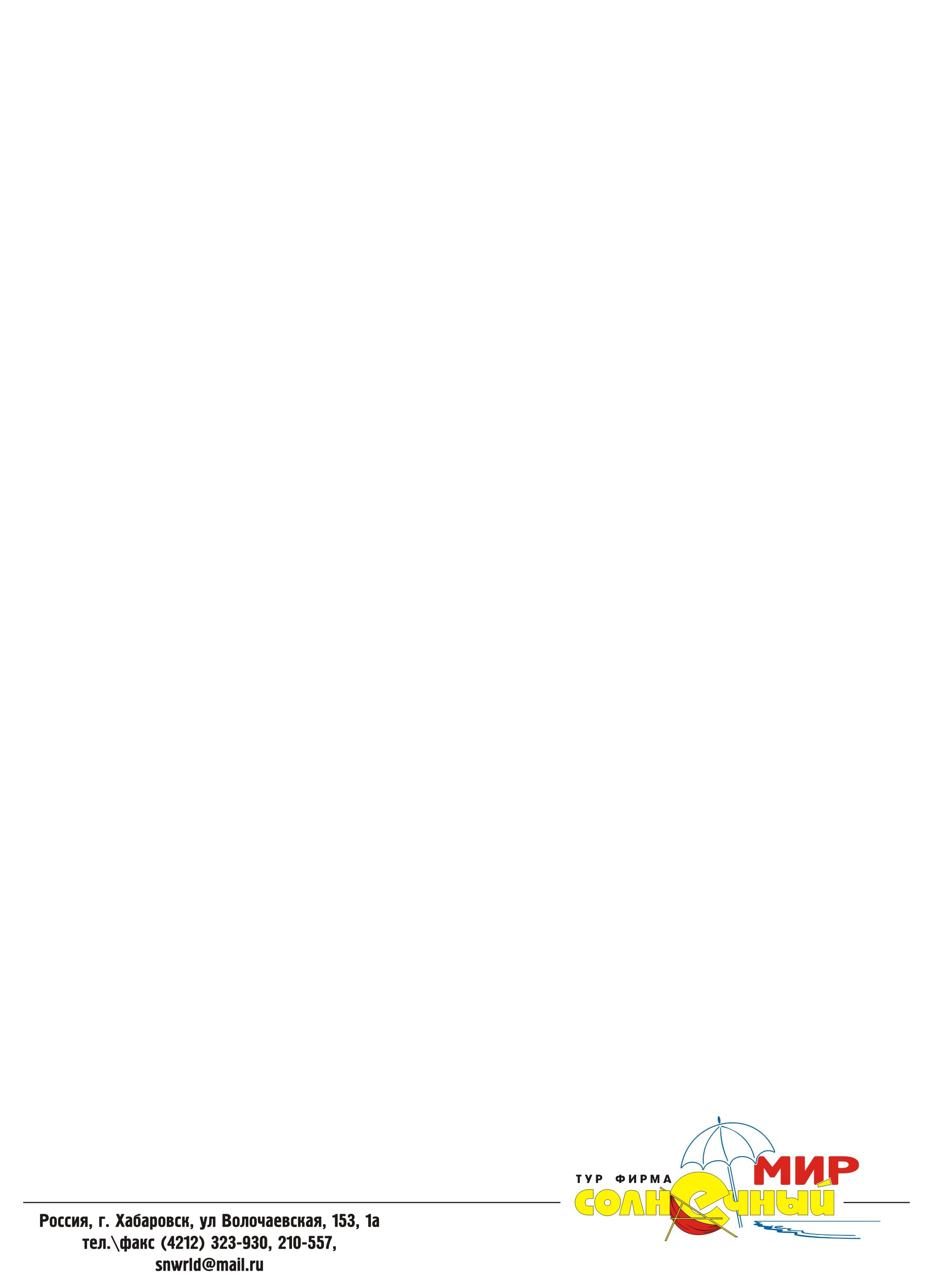 